Підстава: пункт 4-1 постанови Кабінету Міністрів України від 11 жовтня 2016 р. № 710 «Про ефективне використання державних коштів» Обґрунтування на виконання вимог Постанови КМУ від 11.10.2016 № 710:Враховуючи зазначене, замовник прийняв рішення стосовно застосування таких технічних та якісних характеристик предмета закупівлі: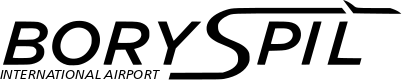 ДЕРЖАВНЕ ПІДПРИЄМСТВО«МІЖНАРОДНИЙ АЕРОПОРТ «БОРИСПІЛЬ» 08300, Україна, Київська обл., Бориспільський район, село Гора, вулиця Бориспіль -7, код 20572069, юридична особа/ суб'єкт господарювання, який здійснює діяльність в окремих сферах господарювання, зазначених у п. 4 ч.1 ст. 2 Закону України «Про публічні закупівлі»Обґрунтування технічних та якісних характеристик предмета закупівлі та очікуваної вартості предмета закупівліОбґрунтування технічних та якісних характеристик предмета закупівлі та очікуваної вартості предмета закупівліПункт КошторисуНазва предмета закупівлі із зазначенням коду за Єдиним закупівельним словникомОчікувана вартість предмета закупівлі згідно річного плану закупівельОчікувана вартість предмета закупівлі згідно ОГОЛОШЕННЯ про проведення відкритих торгівІдентифікатор процедури закупівліп. 4.15.3 (2023)Асфальт, код ДК 021:2015 - 44110000-4 - Конструкційні матеріали 1 066 043,00 грн. з ПДВ888 369,17грн. без ПДВ UA-2023-04-03-007144-a1Обґрунтування технічних та якісних характеристик предмета закупівліВизначення потреби в закупівлі: Закупівля товару зумовлена необхідністю ремонту та усунення пошкоджень/руйнувань штучних покриттів аеродрому ДП МА «Бориспіль» під час воєнного стану та тих, що виникли в результаті експлуатації та ямковий ремонт дорожнього покриття.Обґрунтування технічних та якісних характеристик предмета закупівлі: Якісні та технічні характеристики предмета закупівлі визначені з урахуванням реальних потреб підприємства та оптимального співвідношення ціни та якості.Замовник здійснює закупівлю даного товару, оскільки він за своїми якісними та технічними характеристиками найбільше відповідатиме вимогам та потребам замовника.2Обґрунтування очікуваної вартості предмета закупівліОбґрунтування очікуваної вартості предмета закупівлі: Визначення очікуваної вартості предмета закупівлі обумовлено статистичним аналізом загальнодоступної інформації про ціну предмета закупівлі на підставі затвердженої центральним органом виконавчої влади, що забезпечує формування та реалізує державну політику у сфері публічних закупівель, примірної методики визначення очікуваної вартості предмета закупівлі, затвердженої наказом Міністерства розвитку економіки, торгівлі та сільського господарства України від 18.02.2020 № 275.Розрахунок очікуваної вартості предмета закупівлі здійснено відповідно до Положення «Про порядок визначення очікуваної вартості предмета закупівлі» від 17.05.2022 №50-06-1.Обґрунтування обсягів закупівлі: Обсяги визначено відповідно до очікуваної потреби.3Інша інформаціяСпосіб проведення моніторингу ринкуБуло проведено моніторинг ринку, направлено низку запитів підприємствам, що постачають відповідну продукцію на наступні електронні пошти: - Tender07042021@gmail.com ТОВ «Хімімпекс»;- kupoll@meta.ua, grigor-777@ukr.net ТОВ «Куполмістбуд»;- Bteu2015@gmail.com ТОВ «Будівельні технології ЄС»;- prombiznes@bigmir.net ТОВ «Торговий дім «Промбізнес»;- y.ponomarenko@abu.kiev.ua ТОВ Альянс будівельників України»;- dbkautoban@ukr.net ТОВ «Дорожньо-будівельна компанія Автобан»;- emerald0673821912@gmail.com ТОВ «Емеральд стоун»;- sales@ab-stolichny.com.ua ПрАТ «АБ Столичний»;- Shabardindv@gmail.com , abzavod1@gmail.com ТОВ «АБЗ-1»;- abz-kiev@meta.ua , nadejda.plygun@ukr.net ПрАТ «Асфальтобетонний завод»;- dbu-208@ukr.net , Dbu208all@gmail.com ТОВ «Дорожньо-будівельне управління- 208»;- ejel@i.ua ТОВ «Елма форд клуб»;- svarog.ole@gmail.com ,  svarog.alx@gmail.com ТОВ “Сварог»;- danko.office.2003@gmail.com ТОВ « ДАНКО»;- dbnmegapolis@gmail.com ТОВ «Дорожньо-будівельне управління МЕГАПОЛІС»;А також здійснено пошук, збір та аналіз загальнодоступної відкритої інформації про ціни на момент вивчення ринку. Вивчено ціни з наступних інтернет-ресурсів:- kiev.prom.ua (budowa.in.ua).№ п/пНайменуванняТоваруОдиницявиміруКількістьТехнічні та якісні характеристики предмета закупівлі(Технічна специфікація)1Асфальтт160Асфальтобетонна суміш;Клас асфальтобетонної суміші: гарячий;Вид асфальтобетонної суміші: щебневий, дрібнозернистий; Група пористості асфальтобетонної суміші: щільний; Марка асфальту: 1; Тип: В-10; Бітум нафтово дорожній марки: БНД 60/90 або БНД 70/100;(Учасник у Тендерній пропозиції (технічній частині) повинен зазначити одну конкретну марку із запропонованих варіантів)